A mozgásszervi problémák megelőzéséhez használható eszközök bemutatója - A Természetes módszerek a krónikus nyak- és derékproblémák rehabilitációjában előadás, és Az SMR (self myofascial release) - önmasszázs a mozgásszervi problémák megelőzéséért, illetve a kezelése során (workshop) programokhoz illeszkedő eszközbemutató (SMR hengerek, labdák, Tape szalagok) volt. A vendégpult nyitott téri elhelyezése lehetővé tette, hogy a látogató érdeklődők 17.00-20.30 óráig kötetlen beszélgetés formájában kapjanak információkat az eszközökről. Voltak, akik nem ismerik, voltak, akik ismerik és használják, és voltak, akik ismerik, de nem használják a kiállított eszközöket. A helyes használat szabályaival csak néhányan voltak tisztában. Az iskolás korosztály és az egyetemi hallgatók csoportjai a Tape szalagok iránt érdeklődtek leginkább, mivel „sportolókon láttak már ilyet”. A felnőtt korosztály az SMR hengerek hatásáról kérdezett többet. Prevenciós jellegű információs anyagok átadásával segítettük az érdeklődők további elmélyülését a témában és SZIE-s ajándéktárgyakkal köszöntük meg látogatásukat.Látogatói létszám: 51 főSzervezői létszám: 4 főDr. Gősi Mariann PhD egyetemi docens SZIE GTK TTI EE BA Egészségmegőrző Mentor (Work-Life Balance) specializációfelelős.Gujdár Orsolya SZIE GTK EE BA Egészségmegőrző Mentor (Work-Life Balance) specializáció III. évfolyam hallgató.Szabó Bálint SZIE GTK Vezetés Szervezés MsC II. évfolyam hallgató.Egyed Nándor SZIE GTK Vezetés Szervezés MsC angol I. évfolyam hallgató.A szakmai előadók és szervezők számára a köszönetnyilvánítás SZIE pólók és más ajándéktárgyak formájában megtörtént.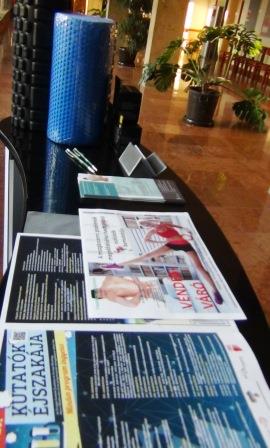 